Woche vom 25.04.-29.04.2022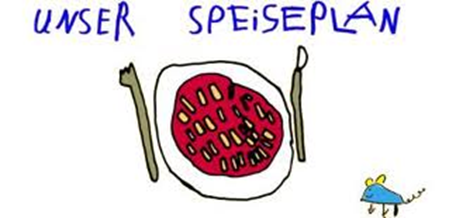 Woche vom 25.04.-29.04.2022Montag: Arme Ritter mit ApfelmusDienstag:Frische Bratwurst,  Kohlrabi, RöstiMittwoch:Blumenkohl-Buchweizen Auflauf Donnerstag: Manti in TomatensoßeFreitag:Möhren-Nudel-Eintopf mit HackfleischFrühstück und Mittagessen je 3,00 Euro